                 Arts Catering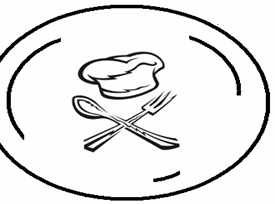                      Great Service at Affordable Prices145 Pantabangan Street. Napocor Village Tandang Sora Quezon CityAlfonso Teodoro III- Proprietor Tel. 949 0956-09353608661-09288127823 Like us @ facebook.com/artscatering Email: evex_events@yahoo.com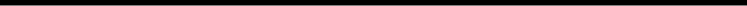 ADULT MENU      	KIDDIE MENU(NOTE: You can also customize the menu packages)FREEBIE SECTION:  EXCLUSIVELY FOR 100 PAX ONLY AND UP (Choose one from below)PACKAGES RATE:EXCESS 	Php 250.00/HEADPhotobooth						3,500.00Sounds & lights					4,000.00Cake & cupcakes					5,000.00(3 layers fondant cake & 24 pcs cupcakes)Candy buffet 						3,000.00 (minimum of 50 pax)Balloon arrangement 	(starts at)		3,000.00 (pillars, ceiling balloons deco etc)Clown magician & host 			3,500.00Bubble show						1,500.00Face painting						2,000.00Photo-video coverage				9,000.00Event designing (frozen theme, garden wedding etc EVEX EVENTS)Swag, backdrop, ceiling drapes etc choose 1Beef TeriyakiBeef with BroccoliBeef StroganoffBeef with Mushroom Lengua EstopadoKorean Beef StewRoast pork with gravy saucePork Hawaiian SpareribsPork TonkatsuPork Hammonado3.       VEGETABLESMixed Vegetables with Quall eggsButtered Vegetables Lumpiang SariwaChopsueyMashed potato 5.    RICEa. Steamed Riceb. Pandan Ricec. Yang Chow Rice 2.   choose 1 Fish Fillet with Tartar sauceFish fingers in thousand island sauceFish fillet in honey lemon sauceSweet n’ Sour Fillet with TofuChicken Cordon BleuChicken PastelChicken LollipopChicken ala pobrePork calderetaPork menudo4. PASTA OR NOODLESS CarbonaraSpaghettiSpaghetti Bolognese (meatballs)Pancit Bihon GuisadoPancit Miki BihonSpicy Tuna Pasta6.    DESSERTBuko PandanWindow CathedralFruit CocktailFruit Salad7.     BEVERAGEIced Tea & Mineral Water1. Lumpiang ShanghaiHotdog on stickCarbonaraMini BurgerOrange, Apple or Pineapple JuiceMineral Water2. Chicken LollipopHotdog in stickSpaghettiEgg sandwich Orange, Apple or Pineapple JuiceMineral Water3. Fish FilletHotdog in StickPancitBihonHam Sandwich Orange, Apple or Pineapple JuiceMineral WaterTERMS OF PAYMENT:50 % DOWN-PAYMENT UPON SIGNING THE CONTRACT FULL-2 DAYS BEFORE THE EVENT(NOTE: We do require Php 3,000.00 down-payment for NEXT YEAR CLIENT to avail our promo package)
PACKAGE INCLUDES:*Complete catering set-up with tables & chairs*Elegant Buffet set-up with skirting design*Chinawares / Silverwares / Glasswares*Uniformed waiters and foodattendant*Swag backdrop design (if possible)*Free Flowing drinks (100 pax and up)
*Balloon center piece on each guest table (mylar balloons for character theme)*Flower arrangement on each guest table (debut, seminar, wedding etc)*Gift and cake table with skirting design Free use of chocolate fountain or salad bar   Free 5 ft balloon pillarsFree use of chocolate fountain or salad bar   Free balloon cake archFree 2 5ft balloon pillars   Free balloon cake archFree use of chocolate fountain or salad bar   Free redcarpet Free 2 5ft balloon pillars   Free use 1 laser lightsFree redcarpet   Free 2 5ft balloon pillarsFree use of red carpet    Free use of Tiffany chair   18 roses   18 shots  18 candlesFree use of red carpet   Dove cage (no dove)   Elegant Couples table set-up   Elegant Presidential table 50 PAX 	Php 13,000.0070 PAX 	Php 17,500.0080 PAX           Php 20,000.00100 PAX 	Php 25,000.00120 PAX         Php 30,000.00150 PAX         Php 37,500.00